Publicado en  el 30/09/2015 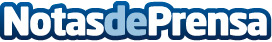 Women'secret ha presentado a Elsa Pataki como cantante del primer videoclip de la marcaWomen’secret ha celebrado una rueda de prensa para presentar a Elsa Pataky como protagonista, por segunda vez, de su nueva campaña.Datos de contacto:Grupo CortefielNota de prensa publicada en: https://www.notasdeprensa.es/womensecret-ha-presentado-a-elsa-pataki-como_1 Categorias: Moda http://www.notasdeprensa.es